CURRICULUM VITAEHabeeb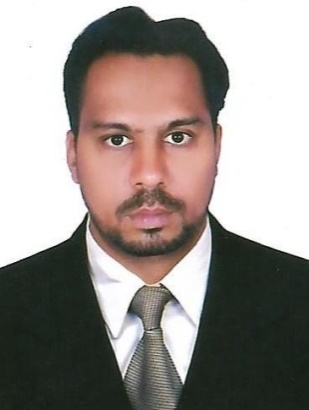 E-mail:  habeeb.179186@2freemail.com Career Objective:	To succeed in an environment of growth and excellence and earn a job which provide me job satisfaction and self-development and help me achieve organizational as well as personal goalsWork Summary:	Generate sales for a portfolio of accounts and reach the company's sales target.Identify new sales opportunities within existing accounts to remain a client-account manager by up-selling and cross-selling.Manage and solve conflicts with clients over the phone.Interact and coordinate with the sales team and other staff members in other departments working on the same account.Establish budgets with the client and company.Meet time deadlines for manage accounts.Handle the queries with proper advice or quick solutions, which is vital for the growth of business by safeguarding the interest of customers.Proven ability to provide a high level of Customer Service surpassing market standards and maintain healthy relationship with peers and clients.Interact with the customers and listen to their complaints with patience there by suggesting resolution for the same.Training and Development of Staff, Ownership and Problem Resolution.Working towards resolving variances, failures and discrepancies. Quickly and accurately on an independent basis; giving great attention to detail.Accomplish Team and organization goals by completing related results as neededConduct Performance Appraisal for the team.Compiling reports on team’s performance and customer feedback.Professional Experiences:	DELL International Services  as Accounts Manager IFrom May 2014 to July 2018Assisting Clients in purchase of computers and computer hardware over the phoneProcessing sales orders, order dispatches and shipment of orders.Providing technical advice to Clients on software and hardware purchase over the phoneTracking incomplete orders and arranging missing hardware to complete and dispatch the order.Producing written information for Clients, often involving use of computer packages/software.Communicating courteously with customers by telephone and email.Creating new corporate Clients and upgrading customers.Creating team and agent sales and target achieved reports.Supervising team members and providing technical and sales assistanceShore Infotech as Software Engineer for Resultstel from July 2012 to July 2013Taking and preparing specification and collecting client requirements for IT services.Preparing Calls reports and update SQL Tables.Processing and moving data to servers and Excel reports.Auditing store procedures and programs for company’s quality standards.Auditing webpages for new launches and promotionsArchiving data and store procedures on SQL Server Databases.Manage and solve conflicts with clients.Maintain excellent service quality at the point of enquiry and follow-up.Work with Customer Care Manager to solve problems that might arise from complaints and pitfalls in customer communication.Ensure that follow-up schedules and deadlines are met.Maintain accurate records of discussions or correspondence with clients.Yantra Software as Software Developer for Resultstelfrom June 2010 to July 2012Prepare Specification and collecting client requirements for IT services.Manage and solve conflicts with clients.Ensure that follow-up schedules and deadlines are met.Maintain excellent service quality at the point of enquiry and follow-up.Work with Customer Care Manager to solve problems that might arise from complaints and pitfalls in customer communication.DELL International Services  as Senior Sales Consultantfrom Aug 2008 to June 2010Assisting Clients in purchase of computers and computer hardware.Processing sales orders, order dispatches and shipment of orders.Providing technical advice to Clients in software and hardware purchase.Tracking incomplete orders and arranging missing hardware to complete and dispatch the order.Producing written information for Clients, often involving use of computer packages/software.Communicating courteously with customers by telephone and email.Creating new corporate Clients and upgrading customers.Creating team and agent sales and target achieved reports.Supervising team members and providing technical and sales assistance.HSBC  as Customer Service Associatefrom Nov 2006 to June 2008Managingemployee medical, dental and retirement benefitsFilling claims for reimbursement with medical insurance companies for employeesProviding information to employees on different medical insurance optionsProcessing payroll of employees and maintain reports for the sameAssisting employees in health insurance enrolmentTracking missed payroll update and payroll payment for employeesUpdating employee information in the People Soft ApplicationHypersoft Technologies asCustomer Care Executivefrom Feb 2005 to Dec2005Managing accounts payable and receivable of the clients.Documenting company’s payable and receivables bills.Clearing payments and checks.Academics:	B.Com. Vocational (Computer Applications) from Osmania University.Intermediate: Board of Intermediate Education.Software Engineering Diploma from Orbit Institute of Vocational Studies Software Skill SetSoftware Diploma from Orbit InstitutionOperating Systems              	Windows FamilyPackages                            	MS–Office, MSBI, CRM Tools & PeopleSoftProgramming Languages       	C#.Netand ASP & VB.Net Technologies 						& COBOL 	RDBMS 	SQL Server& Oracle 10iWeb Technologies                 	HTML & ASP, Java & VB ScriptDeveloping Technologies        	VB and Developer 6iTrainingSales Acceleration Program (TACK)Server and Enterprise Sales at DellITIL Foundation: Service Life Cycle AT DellReceived Appreciation Award for 3 consecutive quarters for outstanding performance at Dell.Received Bronze Award twice for outstanding performance at Dell.Received Appreciation Award for outstandingperformance at Yantra Software for Results Project. Received Appreciation Award for Highest Sales in Dell within the new teams.Received Appreciation Award from Head of the Department for excellent work at HSBC.Received Appreciation Award for highest productivity at HSBC at Quarterly Rewards and Recognitions.Customer Service, EffectiveCommunication, Sales and SoftwareRepresented Hyderabad in Interstate Football Tournament.Won the inter class Caroms’ championship at Degree college.Hobbies                  		 :	Soccer, Cricket, Caroms, Biking and Video GamesStrengths		:	Positive Thinking, Confidence and Quick Learner Nationality			 :	IndianLanguages Known		 :	English, Urdu and HindiAchievementsCore SkillsExtra CurricularPersonal Details